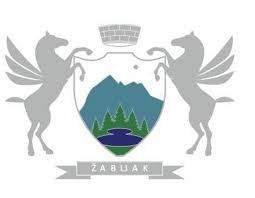 OPŠTINA ŽABLJAKSEKRETARIJAT ZA FINANSIJE I EKONOMSKI RAZVOJP R I J A V AZA OBAVLJANJE TURISTIČKIH USLUGA KOJE UKLJUČUJUSPORTSKO-REKREATIVNE I AVANTURISTIČKE AKTIVNOSTI1. ___________________________________________________________(vrsta turističke usluge koja uključuje sportsko-rekreativne i avanturističke aktivnosti)2. ________________________________________________________________________(naziv/ime i sjedište privrednog društva,pravnog lica ili preduzetnika koji obavlja turističkeusluge koje uključuju sportsko-rekreativne i aventurističke aktivnosti)3. _________________________________________________________________________(broj i datum rješenja o upisu u Centralni Registar Privrednog subjekata)4. _________________________________________________________________________(šifra djelatnosti)5. _________________________________________________________________________(br.telefona, fax i e-mail adresa)6. __________________________________________________________________________________________________________________________________________(lokacije na kojima se pružaju usluge koje uključujusportsko-rekreativne i avanturističke aktivnosti)7. _________________________________________________________________________(broj polise osiguranja i osiguravajuća kuća od koje je izdata)8. _________________________________________________________________________(odgovorno lice)9. ___________________________(datum podnošenja prijave)______________________________                                                                                                                                  PODNOSILAC PRIJAVE                                                                                     M.P.                                                 __________________________________                                                                                                                                                        PIB/JMBG ______________________Uz prijavu podnosi se:- Fotokopija polise osiguranja od odgovornosti za slučaj nezgode;- Popunjen obrazac 13 za upis u Centralni turistički registar;- Priznanicu o uplaćenom iznosu od 20,00€ na žiro račun broj 510-5156777-45 sa naznakom za   lokalne AT.